September 2018September 2018September 2018September 2018September 2018September 2018September 2018Sunday MondayTuesdayWednesdayThursdayFridaySaturday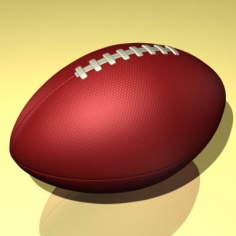 27282930Pep Rally – 6:45amPractice 7:45AM
Band Rehearsal Day!
4-5pm31 Celebrity Practice 6:45AM5:45PM CALL TIME AT STALLWORTHLee vs. Westbury
*Pep Rally*123NO SCHOOL!4Celeb Practice 6:45AM5Celeb Practice 6:45AM6Practice 7:45AM
Band Rehearsal Day!
4-5pm7Celeb Practice 6:45AM
LEE @ Splendora
Call time 4PM 8910Celeb Practice 6:45AM
*Feature 3 audition*11Celeb Practice 6:45AM12Celeb Practice 6:45AM13Practice 7:45AM
Band Rehearsal Day!
4-5pm
JV Performance!! 14Celeb Practice 6:45AM
Lee @Galena Park
Call time 4PM15 DANCE CLINIC
9am-10:30amPOM w/Gerald – 10:45am – 12:30pmTrinity Auditions(lunch break)
1pm – 3pm 1617Celeb Practice 6:45AM
18Celeb Practice 6:45AM
Teacher Pep Dance Practice 4-4:30
19Celeb Practice 6:45AM
Teacher Pep Dance Practice 4-4:30
20Practice 6:45AM
Call time 4PMParent Performance 6PM**21Celeb Practice 6:45AM
*Feature 4 audition*BYE WEEK!!22
2324Celeb Practice 6:45AMTeacher Pep Dance Practice 4-4:3025   REBECCA’S BDAY!!!!Celeb Practice 6:45AMTeacher Pep Dance Practice 4-4:3026Celeb Practice 6:45AM
Teacher Pep Dance Practice 4-4:3027Practice 6:45AM
Band Rehearsal Day!
4-5pm28Celebrity Practice 6:45AM5PM CALL TIME AT STALLWORTHLee vs. Westbury
*Pep Rally*29
